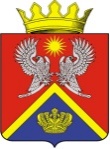 АДМИНИСТРАЦИЯ СУРОВИКИНСКОГО МУНИЦИПАЛЬНОГО РАЙОНА ВОЛГОГРАДСКОЙ ОБЛАСТИПРОЕКТ ПОСТАНОВЛЕНИЯот _____________                               № _____О внесении изменений в административный регламент предоставления государственной услуги «Установление патронажа над совершеннолетними дееспособными гражданами, которые по состоянию здоровья не способны самостоятельно осуществлять и защищать свои права и исполнять свои обязанности», утвержденный постановлением администрации Суровикинского муниципального районаВолгоградской области от 15.03.2022 № 188В соответствии с  приказом комитета социальной защиты населения Волгоградской области от 13.03.2023 № 458 «О внесении изменений в приказ комитета социальной защиты населения Волгоградской области от 21 декабря 2021 г. № 2773 «Об утверждении типового административного регламента по осуществлению органом местного самоуправления переданных государственных полномочий по предоставлению государственной услуги «Установление патронажа над совершеннолетними дееспособными гражданами, которые по состоянию здоровья не способны самостоятельно осуществлять и защищать свои права и исполнять свои обязанности», руководствуясь Уставом Суровикинского муниципального района Волгоградской области, администрация Суровикинского муниципального района Волгоградской области постановляет:1.Внести в административный регламент предоставления государственной  услуги «Установление патронажа над совершеннолетними дееспособными  гражданами, которые по состоянию здоровья не способны самостоятельно осуществлять и защищать свои права и исполнять свои обязанности», утвержденный постановлением администрации Суровикинского муниципального района Волгоградской области от 15.03.2022 № 188, следующие изменения:	1) в пункте 2.3.:	а) абзац второй изложить в следующей редакции:	«Отделение Фонда пенсионного и социального страхования Российской Федерации по Волгоградской области;»;	б) абзац пятый изложить в следующей редакции:	«Сведения о местонахождении, телефонах и графике работы Отделения Фонда пенсионного и социального страхования Российской Федерации по Волгоградской области размещены в информационно-телекоммуникационной сети «Интернет» по адресу: sfr.gov.ru.»;	2) абзац шестой пункта 2.7 изложить в следующей редакции:	«Федеральный закон от 21 декабря 2021 г. № 414-ФЗ «Об общих принципах организации публичной власти в субъектах Российской Федерации» («Официальный интернет-портал правовой информации» www.pravo.gov.ru, 21 декабря 2021 г.);»;	3) в подпункте «б» подпункта 2.8.2 пункта 2.8 слова «Государственном учреждении - Отделении Пенсионного фонда Российской Федерации по Волгоградской области» заменить словами «Отделение Фонда пенсионного и социального страхования Российской Федерации по Волгоградской области».2.Настоящее постановление разместить на официальном сайте администрации Суровикинского муниципального района Волгоградской области в информационно-телекоммуникационной сети «Интернет».3.Настоящее постановление вступает в силу после его обнародования путем размещения на информационном стенде в здании администрации Суровикинского муниципального района Волгоградской области, расположенном по адресу: Волгоградская область, г. Суровикино, ул. Ленина, 64.Глава Суровикинскогомуниципального района                                                                  Р.А. Слива